Publicado en Madrid el 27/05/2020 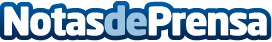 Micappital bate récord de captación de inversores en plena crisis y supera los 1.000 clientes En abril duplica la cifra de nuevos clientes de marzo y alcanza 22 millones de euros en activos bajo asesoramiento, con una inversión mediana de 13.000€ por clienteDatos de contacto:MicappitalNo disponibleNota de prensa publicada en: https://www.notasdeprensa.es/micappital-bate-record-de-captacion-de Categorias: Finanzas Emprendedores Dispositivos móviles Innovación Tecnológica http://www.notasdeprensa.es